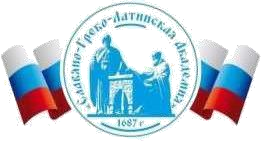 Автономная Некоммерческая Организация Высшего Образования«Славяно-Греко-Латинская Академия»Аннотация к рабочей программе дисциплиныБ1.В.12 Автоматизация управления предприятиемБ1.В.12 Автоматизация управления предприятиемСОГЛАСОВАНОДиректор Института _______________________,кандидат философских наук_______________________Одобрено:Решением Ученого Советаот «22» апреля 2022 г. протокол № 5УТВЕРЖДАЮРектор АНО ВО «СГЛА»_______________ Храмешин С.Н.Направление подготовки38.03.05 Бизнес-информатикаНаправленность (профиль)Информационная бизнес-аналитика и цифровые инновацииКафедрамеждународных отношений и социально-экономических наукФорма обученияГод начала обученияОчная2022Реализуется в семестре4  курс 2Наименование дисциплины (модуля)Автоматизация управления предприятиемКраткое содержаниеКорпоративная информационная система.  Анализ деятельности предприятия. Контроль качества на предприятии.Системы класса MRP. Системы класса MRPII.Системы класса ERP. Системы класса CSRP и CRM. Стандарты управления производством MRP/ERP. Синхронизация внедрения ERP-системы с системой менеджмента качества.  Инструкции по автоматизации бизнеса.Результаты освоения дисциплины- Изучив на практике основные понятия автоматизированных информационных систем, задачи, функции, структуру информационных систем; основы менеджмента и информационного менеджмента, способен разрабатывать техническое задание на систему и организовывать оценку соответствия требованиям существующих систем и их аналоговТрудоемкость, з.е.3Форма отчетностизачетПеречень основной и дополнительной литературы, необходимой для освоения дисциплины (модуля)Перечень основной и дополнительной литературы, необходимой для освоения дисциплины (модуля)Основная литератураАнтонов, В. Ф. Методы и средства проектирования информационных систем : учебное пособие / В.Ф. Антонов, А.А. Москвитин ; Министерство образования и науки Российской Федерации ; Федеральное государственное автономное образовательное учреждение высшего профессионального образования «Северо-Кавказский федеральный университет». Ставрополь: СКФУ, 2016. - 342 с.: ил. - http://biblioclub.ru/. Библиогр. в кн, экземпляров неограниченоГрекул, В.И. Проектирование информационных систем. Курс лекций Электронный ресурс: учебное пособие / Н.Л. Коровкина / Г.Н. Денищенко / В.И. Грекул. - Проектирование информационных систем. Курс лекций,2020-07-28. - Москва, Саратов: Интернет Университет Информационных Технологий (ИНТУИТ), Вузовское образование, 2017. - 303 c. - Книга находится в базовой версии ЭБС IPRbooks. - ISBN 978-5-4487-0089-7, экземпляров неограниченоДополнительная литератураИнформационные системы и технологии в экономике и управлении. Проектирование информационных систем Электронный ресурс: Учебное пособие / Е. В. Акимова [и др.]. - Саратов : Вузовское образование, 2016. - 178 с. - Книга находится в премиумверсии ЭБС IPR BOOKS. - ISBN 2227-8397, экземпляров неограниченоКоцюба, И. Ю. Основы проектирования информационных систем Электронный ресурс: Учебное пособие / И. Ю. Коцюба, А. В. Чунаев, А. Н. Шиков. - Основы проектирования информационных систем,2022-10-01. - Санкт-Петербург : Университет ИТМО, 2015. -205 с. - Книга находится в премиум-версии ЭБС IPR BOOKS. - ISBN 2227-8397, экземпляров неограничено